AKTUÁLIS HÍREINKMájus 5-én, vasárnap vendégeink voltak a Sója Miklós Óvoda nagycsoportos gyermekei, akik anyák napi műsorral kedveskedtek nekünk.Május hónapban két alkalommal – a gyermekbúcsúra és a betegek búcsújára – zarándokoltunk el Máriapócsra. Előbbire ajándékként vittük el hittanosainkat.Szeretettel gratulálunk Nádasdi Rékának, aki a Szent Miklós Iskola tanulójaként csapatával megnyerte a Görögkatolikus Hittanverseny május 18-án, Miskolcon megrendezett országos döntőjét. Csak így tovább, Réka!Hagyományteremtő szándékkal (is) gyűltünk össze közösséget építő, baráti együttlétre, játékra, beszélgetésre, szalonnasütésre május 20-án, pünkösd hétfőn. Jövőre, veletek, ugyanekkor, ugyanitt! (Persze addig is…)Szokott imaszándékaink időpontjai a Szent Liturgia keretében (7.30-kor): - lelki- és szeretetválsággal küzdő családjainkért jún. 4. kedd- az áldott állapotban lévő édesanyákért jún. 5., szerda- Rózsafüzér Társulatunk tagjaiért jún. 7., elsőpéntek.Június 12-én, szerdán este lesz a Felnőtt Katekézis záró alkalma, amelynek keretében játékos, vetélkedős együttlétre invitáljuk a résztvevőket.Jún. 17-21. és aug. 12-17. között lesz a LogiSuli Tábor parókiánkon. Jelentkezés Imréné Kati néni óvónőnél a +36-30/455-0220-as telefonszámon.E havi ünnepeink: - jún. 24. hétfő: Keresztelő Szent János születése- jún. 29. szombat: Szent Péter és Pál főapostolok ünnepe.Péter-Pál ünnepének előestéjén hunyt el egyházközségünk első parókusa, Vaszkun György atya. Június 29-én a Szent Liturgiát érte ajánljuk fel.Július 1-6. között Sátoraljaújhelyben lesz az Egyházmegyei Családtábor, július 7-12. között pedig Hajdúdorog a helyszíne az egyházmegyei Görögtűz Hittanos Nagytábornak. Mindkettőre invitáljuk a leendő résztvevőket! Nagyon örülnénk, ha a Görögtűzön minél több hittanos gyermekünk ott lenne, ezért részvételüket egyházközségünk támogatja. Az egész hetes tábor részvételi díja így 12.000 forint lesz. Jelentkezési határidő június 10.!*	*	*	*	*	*	*Görögkatolikus Parókia, Nyíregyháza, Legyező u. 3.www.kertvarosigorogok.huTel. 42/341-257; 30/415-50-92; E-mail: obbagyl@upcmail.huFelelős kiadó: Dr. Obbágy László parókusA KERTVÁROSI GÖRÖGKATOLIKUS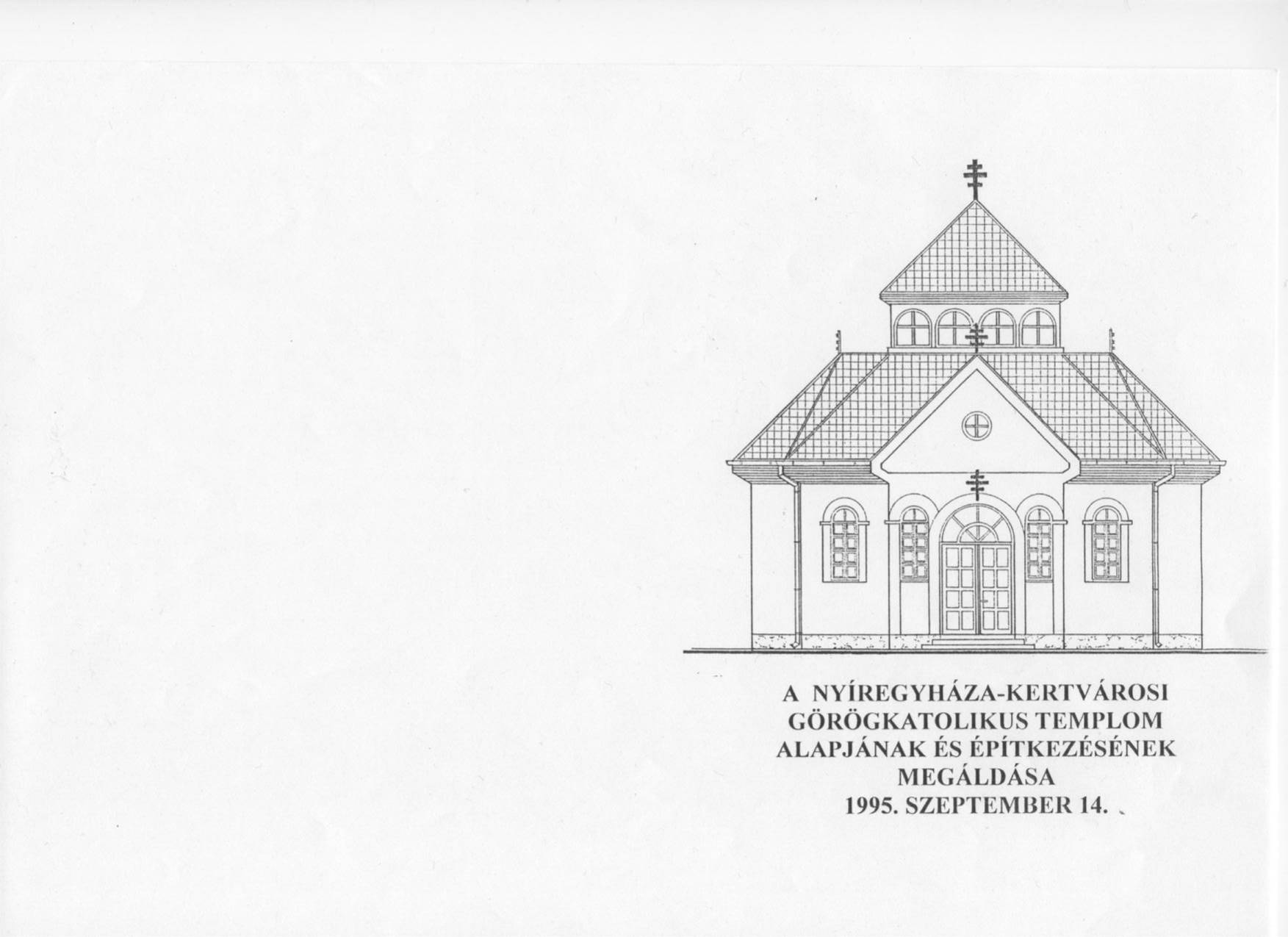            EGYHÁZKÖZSÉG ÉRTESÍTŐJELEGYEZŐ2013. JÚNIUSHittanosainknak – de talán nem csak nekik… – tanév végénKedves Ifjú Hittanos Barátom! (És Szülői, Nagyszülői…!)A gyermek Jézusról azt írja az evangélium: “Növekedett bölcsességben, korban és kedvességben Isten és az emberek előtt.”Eltelt a tanév. Korban növekedtél, hiszen majd’ egy évvel idősebb vagy, mint szeptemberben voltál. Bölcsességben is nőttél, hisz sok mindenféle tudományt megtanultál tanév közben: nem okoz már gondot az írás, az olvasás, a számolás, avagy tudod a bioszt, fizikát, kémiát, kezded érteni az idegen nyelveket. De vajon nőttél-e kedvességben, vagyis szeretetben? És nőttél-e hitben, amelyből a szeretet fakad?Nagyapám egyszerű parasztember volt. Bölcsességet a jó Istentől és a természettől tanult. Szilveszter estéjén évről évre az ajtófélfa mellé állította unokáit, és megmért bennünket: ki mennyit nőtt az előző esztendőben. De mindig fölhívta a figyelmünket arra, hogy az ember igazi növekedése nem centiméterekben mérhető.A Hit Éveként megélt mostani tanév végén a Hiszekegy imája legyen számodra az “ajtófélfa”, amelynek mentén az emberszerető Isten hív és vonz magához egyre közelebb. Hogy növekedj hitben, reményben, szeretetben. Hogy „növekedj az égig.”Befejeződött a tanév. A munka után vár a pihenés. Ne feledd: a templom ajtaja nyáron is nyitva. A mi emberszerető Istenünk a vakációban is hív és vár. S hogy hogyan viselkedj a nyáron? Figyelj! Az egyik középkori herceg megkérdezte az édesapját, elmehet-e szórakozni. Apja így felelt: „Fiam, elmehetsz. De ott se feledd, hogy a király fia vagy!”Pihenj, játssz, szórakozz tehát – de ne feledd, hogy az Úr Jézus barátja, a jó Isten küldöttje vagy a vakációban is!Ha ügyes vagy, a rejtvényben egy fontos tanév végi figyelmeztetést találsz.HITEM LÉPCSŐFOKAIÉrtelmemmel elfogadom, hogy Isten létezik. Üzenetében felfedezem a szeretetét. Imádságomban én is szólok hozzá. Szívemmel rábízom az életemet. Tudom: jót akar nekem. Ezért úgy akarok élni, ahogyan Ő kéri tőlem.Ne állj meg az alsó lépcsőn – mélyítsd el, Testvérem, hited lépcsőfokait!*	*	*	*	*	*	*Egy kis liberalizmus
Fiatal, közismerten liberális tanítónő magyarázza a kis nebulóknak, hogy ő ateista. Kérdezi a gyerekeket, hogy ők nem azok-e? A gyerekek nem tudják, mi az, de szeretnének a tanító néni kedvében járni, és egyik a másik után emeli fel kis kezét, jelezve, hogy ő is ateista. Csak egy kislány, Marika nem utánozza a többieket. A tanítónő azt kérdezi tőle:- Te miért akarsz más lenni, mint a többiek?- Mert én nem vagyok ateista.A tanító néni megkérdezi:  - Akkor te mi vagy?- Én keresztény vagyok.A tanítónő kissé kényelmetlenül érzi magát, elvörösödik, de megkérdezi,
hogy mégis, miért keresztény? Mire a kislány:- Azért, mert úgy neveltek, hogy megismerjem és szeressem az Istent. Keresztények voltak a nagyszüleim, édesapám és édesanyám is, ezért én is az vagyok!A tanítónő mérges lett és nagy hangon így szólt:- Ez nem indok! Ha apád is és anyád is idióta lenne, akkor te mi lennél?A kislány kicsit hallgatott, majd mosolyogva ennyit mondott:- Akkor ateista lennék.HISZEK AZ ANYASZENTEGYHÁZBANAz Egyház: Isten népeSenki sem sziget. Mi, emberek, valamennyien összetartozunk, közösséget alkotunk. Családban élünk. Iskolai, munkahelyi közösségbe tartozunk. Egy falu vagy egy város lakói vagyunk. Magyarország a hazánk. Együtt élünk a Föld nevű bolygón.Közösség az Egyház is, Isten népének közössége. Az Egyházat nem az emberek találták ki, hanem az Úr Jézus alapította. A benne hívők az Egyház tagjai, akik hitben és szeretetben közösséget alkotnak.Az Egyházat Anyaszentegyháznak is nevezzük. Az édesanya életet ad gyermekinek. Gondozza, táplálja, szeretettel neveli őket. – Az egyház anyai szeretete egész életünkön át kísér bennünket.Az Egyház ismertetőjegyei: egy, szent, katolikus és apostoli1. Az Egyház egy. – Egy az Isten. Egy az Úr, Jézus Krisztus, aki egy Egyházat alapított. Egy a Szentlélek, aki az Egyházat élteti.2. Az Egyház szent. – Szent az Egyház, mert az Úr Jézus önmagát adta érte, hogy megszentelje. Az Egyház tagjainak is arra kell törekedniük, hogy szentek legyenek.3. Az Egyház katolikus. – A katolikus szó azt jelenti: egyetemes. Az evangélium üzenete egyetemes, vagyis minden embert megszólító. Az Egyház küldetése, hogy az örömhírt minden kor minden emberének hirdesse.4. Az Egyház apostoli. – Az Úr Jézus apostolokat választott, és őket bízta meg az Egyház vezetésével. Az Egyház tehát az apostolokra épül. Az apostolok utódai a püspökök, a püspökök munkatársai pedig a papok.*	*	*	*	*	*	*AKTUÁLISJúnius 2-án 17 órától Ferenc pápa szentségimádási órát fog vezetni a Szent Péter-bazilikában, az egész világ püspökeivel és helyi egyházmegyei közösségeikkel egységben. Egyházmegyénk a világegyház imádságába a Bizánci Egyház által előírt zsolozsmával, az alkonyati istentisztelettel kapcsolódik be. Kocsis Fülöp püspök atya június 2-án 17 órakor a Hajdúdorogi Székesegyházban végzi a vecsernyét, amelyre az egyházmegye egész területéről várja a híveket.Egyházmegyei zsolozsmás-tábor lesz Nyíracsádon július 8-11. között. A korábbi imádságos együttlétek igazolják, hogy van igény erre az erős imádkozásra, keleti rítusunk szerinti nehéz, embert próbáló, de éppen ezért értékes és mélyreható lelki munkára. Érkezés hétfőn délután, kezdés 6 órakor a vecsernyével. Ettől kezdve elvégezzük a teljes bizánci zsolozsmát. Részvételi díj 4.500 Ft (egyszerű szállás és teljes ellátás).AVEIPNOIAOTÁJNATTMYLSMNJRAYA3. Hiszek Istenben(vagyis: hiszem, hogy szeretetema is átölel, és rábízom magam)2. Hiszek Istennek(vagyis: hiszem, hogy Ő szól)1. Hiszem Istent(vagyis: hiszem, hogy Ő létezik)